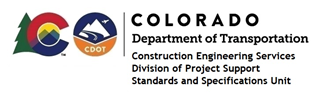 MEMORANDUMDATE:	June 14, 2022TO:	All holders of Standard Special ProvisionsFROM:	Shawn Yu, Standards and Specifications Unit ManagerSUBJECT:	Issuance of new Standard Special Provision: Required Contracts Statements Federal American Rescue Plan ACT / STATE and Local Fiscal Recovery Funds (ARPA/SLFRF) Construction ContractsEffective this date, our unit has issued a new Standard Special Provision, Required Contracts Statements Federal American Rescue Plan ACT/STATE and Local Fiscal Recovery Funds (ARPA/SLFRF) Construction Contracts, with 1 page, and dated July 1, 2022.  This Standard Special Provision will become effective on projects that will be advertised on or after July 1, 2022. Please use this standard special provision on all Multimodal Transportation & Mitigations Options Fund (MMOF) Program construction projects and all Revitalizing Main Streets (RMS) Program construction projects funded with Federal American Rescue Plan Act / State and Local Fiscal Recovery Funds (ARPA/SLFRF).The new provision provides information on how the Contractor shall insert statements in each construction contract, subcontract, and purchase order funded with Federal American Rescue Plan Act / State and Local Fiscal Recovery Funds (a.k.a.”ARPA/SLFRF”).For those of you who keep a book of Standard Special Provisions, please include this specification.  For your convenience, this specification and the SSP Index are attached in the issuance email.  You can also find them in our Construction Specifications web page: Standard Special Provisions and the “Recently Issued Special Provisions” webpage.If you have any questions or comments, please contact this office.